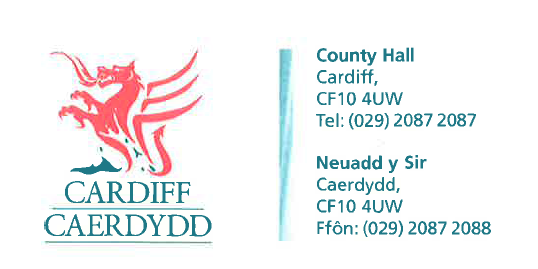 FOI Response Document FOI10433Thank you for your request under the Freedom of Information Act 2000 about WITS correspondence received on 1st August 2017: I understand that WITS came under the operational control of Cardiff City Council earlier this year.  On that basis may I have copies of all communications, written, e-mailed or spoken, between WITS and the North Wales based Centre of Sign-Sight-Sound (COS) about the decision to enable COS to provide sign language interpreting services on behalf of WITS.We have considered your request and enclose the following information:Please refer to attachment FOI10433 – COS Redacted.Information has been redacted (blacked out), this information is exempt from disclosure as doing so could identify an individual.The exemption applied is:Section 40(2) of the Freedom of Information Act 2000 effectively prohibits the release of personal information if doing so would breach the principles in the Data Protection Act 1998. We have a statutory duty under Section 4 (4) of the Data Protection Act 1998 – “to comply with the data protection principles in relation to all personal data”. Therefore under Section 17 of the Freedom of Information Act 2000 this acts as a refusal notice.If you have any queries or concerns, please do not hesitate to contact us.Please remember to quote the reference number above in any future communications.